Bài thơ: Cô dạy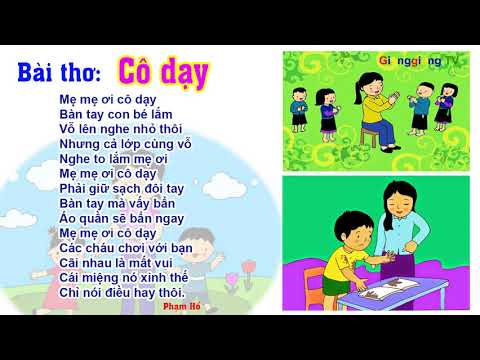 Mẹ mẹ ơi cô dạyBàn tay con bé lắmVỗ lên nghe nhỏ thôiNhưng cả lớp cùng vỗNghe to lắm mẹ ơiMẹ mẹ ơi cô dạyPhải giữ sạch đôi tayBàn tay mà vấy bẩnÁo quần sẽ bẩn ngayMẹ mẹ ơi cô dạyCác cháu chơi với bạnCãi nhau là mất vuiCái miệng nó xinh thếChỉ nói điều hay thôi.